ВиВ 90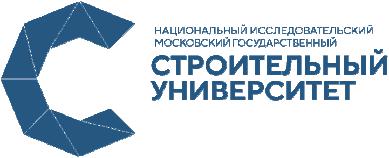 МИСИ - МГСУУважаемые коллеги!Национальный исследовательский Московский государственный строительный университет приглашает принять участие в работе Международной научно-технической конференции и торжественном вечере, посвященном 90-летию со дня создания факультета «Водоснабжение и водоотведение» МИСИ–МГСУ.Конференция состоится 24–25 октября 2019 г. в НИУ МГСУ по адресу: Москва, Ярославское шоссе, 26.К участию приглашаются представители водоканалов и предприятий жилищно-коммунального хозяйства, специалисты учебных, строительных, проектных и изыскательских организаций, научно-исследовательских институтов, производители оборудования. Участие в конференции бесплатное.Предлагаем выступить спонсором конференции, в том числе в одной из трех специальных категорий:Золотой спонсор – 200 тыс. руб.;Серебряный спонсор – 150 тыс. руб.;Бронзовый спонсор – 80 тыс. руб.Все спонсоры конференции получают право размещения логотипа на рекламных объявлениях и всех документах, рассылаемых организаторами в водоканалы, университеты, производственные, научно-исследовательские и проектные организации.Золотой, серебряный и бронзовый спонсоры конференции дополнительно получают право вложения рекламно-информационных и сувенирных материалов в пакеты участников конференции и выступления с техническим докладом на тематической секции конференции.Серебрянный спонсор дополнительно получает право разместить рекламный стенд на площадке проведения конференции.Золотой спонсор дополнительно получает право разместить рекламный стенд на площадке проведения конференции, выступить с докладом на пленарной секции конференции.Регламент проведения мероприятия:октября09.00-10.00 Регистрация участников.10.00-18.00 Работа секций конференции.Секция 1. Современные технологии водоподготовки.Секция 2. Современные технологии очистки сточных вод и утилизации осадков.Секция 3. Мембранные технологии.Секция 4. Трубопроводные системы водоснабжения и водоотведения.Секция 5. Защита водных объектов и экологические аспекты водопользования.октября09.00-10.00 Регистрация участников.10.00-14.00 Пленарное заседание.15.00-18.00 Торжественный вечер, посвященный 90-летию со дня создания факультета «Водоснабжение и водоотведение» МИСИ-МГСУ.Для участия в конференции необходимо до 15 октября 2019 г. направить в оргкомитет заявку и тексты докладов, оформленные строго в соответствии с требованиями, на электронный адрес: AndrianovAP@mgsu.ru. Контактное лицо – Алексей Петрович Андрианов, тел.: (916) 354-99-41, (499) 183-36-29.Доклады, принятые оргкомитетом, будут включены в программу, тезисы опубликованы в сборнике материалов конференции (индексируется РИНЦ).Форма заявкиФамилияИмяОтчествоПочетное званиеУченое званиеУченая степеньДолжностьУчреждениеАдресТелефон (с кодом)Адрес электронной почтыФорма участия в конференции	- публикация и устный докладучастие без доклада и публикацииНазвание докладаАвторы доклада